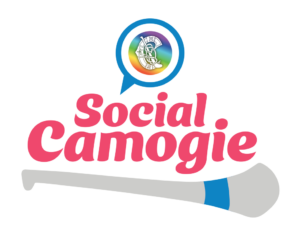 Social Camogie FAQ’s!General Social Camogie Participation QuestionsWhat is Social Camogie?Social Camogie is a Recreational initiative encouraging participation in the game of Camogie at any level.Who can take part?Any club or sports partnership can roll out the Social Camogie Programme.All participants to fall under at least 1 of the following categories: Never played Camogie before  Over 25Not currently playing any form of competitive camogie, within a club or county. This is a non-competitive form of camogie, with emphasis on social and recreational. This includes any senior, intermediate or junior team.I have never played Camogie before, can I try?Of course, the programme is perfect for all levels. This programme is non-competitive, social camogie, respect is at the heart of the programme.What are the rules?All Camogie rules apply.Except for no soloingThere are no points for scores, goals only.Goals can be scored from the hand or ground.Games are self-governed through nominated player from each team.Any resultant free are taken by the player fouled OR nearest player.Sideline strike must be taken from the ground.Every player must wear a helmet, and banded hurls must be covered.What equipment do I need to take part?Each player needs a helmet and a hurl.Participants are fully aware of the risks of taking part. Boots are recommended to be worn when you are playing outside on grass, to avoid any risks when playing.If you are indoors, a sports runner is recommended to be worn.It is best to check with your club where you will be playing ahead of each session so you can be best prepared.Clubs will have waivers for you to sign on arrival.Participation Waiver are used so that participants confirm that they are taking part in this activity at their own risk. All individual participants should be advised to have the necessary personal medical cover in place should they sustain an injury, such as personal accident insurance for social camogie.Do I need to wear a skort?Players are advised to wear whatever attire they have available if they have a skort please wear one as it is the uniform of a camogie player. If you feel more comfortable, wear shorts, leggings or whatever you would like to.For blitzes, players and teams are asked to wear the same-coloured bottoms.Do I need to wear a jersey?For training sessions, you can wear whatever top you wish to wear. As you may be wearing a bib for the duration. Clubs may request a specific colour or a club top to be worn.At our Regional and National Blitzes, a Camogie Crested top or jersey must be worn. With all players, wearing the same. For example, all wearing a t-shirt with club logo printed along with the Camogie Association Crest.My club doesn’t have social camogie, what can I do?Check with your club to see if they are interested in trying social camogie.Shauna.fox@camogie.ie can assist clubs in setting this up.If there is no interest, why not reach out to local clubs and see can you joinList of registered social camogie clubs here: Find a Programme Near You - The Camogie AssociationInsurance and Membership Queries from Participants Do participants need to be members of our club, either full playing or non-playing members?It is best to check with the club you are doing the programme with, as this will differ from club to club if they have this membership option available to you.Each participant needs to fill out a waiver form. Is there a template for this form?Yes, every participant needs to complete the waiver. There is a template available attached to the email!Participation Waiver are used so that participants confirm that they are taking part in this activity at their own risk. All individual participants should be advised to have the necessary personal medical cover in place should they sustain an injury, such as personal accident insurance for social camogie.As per the registration form, it is the clubs responsibility to ensure everyone signs the waiver.Do I have personal accident insurance cover?A waiver is signed to cover the club and association. It does not provide personal accident insurance. The social camogie is played at your own risk as with any sport there is a chance of an injury.  Although it is strongly recommended and advise that if you take out personal accident insurance for Social Camogie.Individuals can purchase their own personal accident insurance via a third party.Alternatively, your club should check the options available through the club insurance provider for social camogie players.Can I take out membership with a club?Some Clubs have subsidised (where funds are available) for those playing Social Camogie to become full playing members and avail themselves of Club insurance cover.  Best to check this option with clubs directly!What cover does my club provide?All clubs have Public Liability cover, and this covers the programme and club incase of any issues not associated with any natural accidents that occur when playing a sport. Any personal accidents are not covered; therefore, we strongly recommend that personal accident cover is taken out via the club insurersIt depends on the Club if they have the ability to provide the personal accident insurance Cover (which is dependent on their insurance provider) should they sustain an injury while playing.Questions from clubs on Social CamogieDo we need to sign players up as members?No, this is not necessary but if you wish to for your membership numbers and purposes that is more than okay.What do we need to do?You need to register with the Camogie Association Office – link:You need to discuss insurance cover with your insurance provider.You are covered with public liability incase of any issues (i.e any issues outside of standard playing injuries) – such as a goalpost falling on someone due to negligence.You should contact your insurance company to discuss an option of adding on social camogie players to the personal accident insurance. If you can arrange this, try encouraging everyone to avail of it (whether you do this, and set a fee for It i.e incl membership).You need to get waivers signed by participants prior to the first session and sent to shauna.fox@camogie.ie so you can begin the programme (insurance purposes).Ensure you have the waiver at every session, in case someone new comes to try. Each participate only needs to sign the waiver once – unless attending an event or friendly game amongst another team.Can we play games?The Camogie Association will be hosting 4 Provincial Blitzes and 1 National Blitz for registered clubs.Clubs can host friendly games and blitzes, but only those who are registered can take part.All clubs must seek approval from the National Co-ordinator (shauna.fox@camogie.ie) at least 14 days prior to hosting any blitzes or games. This is to ensure that all clubs taking part in the blitz or game are registered with Social Camogie. This is due to insurance reasons, to provide support to the clubs in attendance.The Camogie Association need to ensure that all clubs taking part are registered and ensure proper procedures are in place.Assistance will be provided.Failure to seek prior approval for any games or blitzes will result in a teams removal from the programme without prior notice. These clubs will then not be permitted to attend any Social Camogie events.Who do we contact about registering for Social Camogie for 2024?For any queries on getting the programme started, please contact shauna.fox@camogie.ieRegistration for the full programme is available here to run within your club: https://forms.office.com/e/VK6JN9Cv4ZWe need to inform you at least 2-3weeks before startup?Yes. This is advised, so you can ensure that you can try get insurance and programme procedures sorted in time. Although, you/your club will not be able to start without ensuring that every member has the waiver signed. You should also recommend members to avail of personal accident insurance, privately or if you can offer this cover with your club insurance provider.So, the sooner you make contact prior to your intended start date, the better to make contact with your insurance, communicate with participants, avail of the marketing resources and familiarise yourself with the ethos of the programme.More details here: https://camogie.ie/development/retention/Club should use this time to make sure all are clear and understand the waiver process, get the participants on board, check in with insurance provider regarding the cover available, have facilities/social activities sorted etc. What do we do If we can’t get personal accident insurance?Other options such as private health insurance or a medical card could be available to social players.The Club can contact their insurance provide to check if they will provide cover for recreational activities.The Club must decide what insurance road they wish to Take be:The waiverEncourage members to take out their own personal accident insurance or health insurance or medical card where applicable.Register as full playing members and ensure that adequate cover is in place for the participants, by discussing this option with your insurance provider. Whose responsibility is it to ensure members are insured and/or sign waivers?It is the club’s responsibility.The Camogie Association accept no responsibility for participation injuries that may occur. Clubs must abide by the rules set out, as this is to minimize any of the risk that naturally may occur. Participants are not covered by the club Camogie Personal Accident policy or GAA Injury Benefit Fund whilst participating in this programme – unless the Club or Individual seek other Personal accident insurance with their own third-party insurance provider.Social Camogie is a recreational activity outside of the “traditional” games programme ran by a Club. Therefore, the set up and process may, also, require non-traditional methods to support the roll out.It is acknowledged that insurance can be cumbersome, but it is a recommendation and best to get right for the Club from the beginning. Many Clubs have planned their way through the initial start-up and are now reaping huge benefits with increase in numbers every week, more bodies around the Club and more skills being available within the Club both on and off the field.